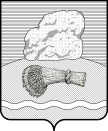 РОССИЙСКАЯ ФЕДЕРАЦИЯКалужская областьДуминичский районАдминистрация сельского поселения«СЕЛО ХОТЬКОВО» ПОСТАНОВЛЕНИЕ03.12. 2018года							                             № 43О внесении дополнений впостановление №23 от 06.06.2018г.«Об аннулировании адресного объектаВ системе ФИАС.»	В связи с допущенной технической ошибкой, дополнить Постановление от 06.06.2018г. № 23 «Об аннулировании адресного объекта в системе ФИАС» строкой следующего содержания:- c670f006-9b77-4990-ba45-afab1302f8a6  уникальный номер адреса.-изложить постановление в новой редакции:На основании постановления администрации сельского поселения «Село Хотьково» № 23 от 18.05.2015г. «О внесении изменений в приказ № 6 от 16.02.2004г. администрации Хотьковского сельского совета» и в связи с допущенной ошибкой при внесении адресного объекта в систему ФИАС, аннулировать адресный объект в системе ФИАС с уникальным номером адреса  c670f006-9b77-4990-ba45-afab1302f8a6  249304 Калужская область Думиничский район с.Хотьково ул.Сугрово д.14/А.Глава администрации 						         О.А. Вавилова